PARENT’S ‘EVENING’It’s the time of year when we have to arrange this term’s Parent’s Evenings, which will be via a 10-minute telephone call with the class teacher and yourself to let you know how your child is progressing thus far this academic year.  We have arranged for these calls to take place on Wednesday 3rd & Thursday 4th November between 1:00pm and 5:30pm.  As there will be time constraints we will have to limit these discussions to a maximum of 10 minutes; if there is a need for a longer discussion the class teacher will make an arrangement with you for a longer consultation.  Can you please book a time slot when would be best for you to be contacted using the slip below and return to admin@marlfields.cheshire.sch.uk  Staff will liaise with each other to ensure that you don’t have two or more calls at the same time.Children’s Name(s):  and Class(es)If available, I would like to receive my telephone call Parent’s Evening between:1:00–1:30, 1:30–2:00, 2:00–2:30,	2:30–3:00, 3:00–3:30, 3:30–4:00,	4:00–4:30, 4:30-5:00, 5:00-5:30The best number to contact me on is: Parent’s name:PAYMENTS TO SCHOOLWe would like to take this opportunity to remind you that Marlfields is a CASHLESS school, which means that we cannot accept cash payments.  All payments must be made onto Tucasi’s SCOPAY.  If you have not registered for this on-line payment method please let the office know and a link will be sent to you in order for you to register.PAPERLESSWhere possible, as well as being cashless, we are also trying to be for the most part, paperless.  This is why we ask you to complete forms on-line.  The reasons are mainly to prevent paper waste and during these Covid times we don’t want things passing on through same surface contact.  Your co-operation in trying to keep us paperless will be greatly appreciated.If you struggle to edit any forms that we send out, please feel free to create an e-mail stating all of the details on the form.COVID-19We still have a high number of Covid-19 cases within school and are constantly liaising with the local authority and Public Health England who have given us advice on how best to deal with the situation.  Please remember that if your child is ill in any way, in these times, it is prudent to check their Covid status with a PCR test as symptoms vary, particularly in young children.  Please also maintain social distancing when waiting for the gates to open and the beginning and end of the school day.YEAR 5 & 6 FOOTBALL MATCHThe boys from years 5 and 6 played two football matches at Congleton High School on the 4G pitch last night. The first game that they played was against Buglawton, and the second was against Black Firs, two much bigger schools than ours. This was the first opportunity that this group of boys had played together for the school, and we have to say they all played really, really well!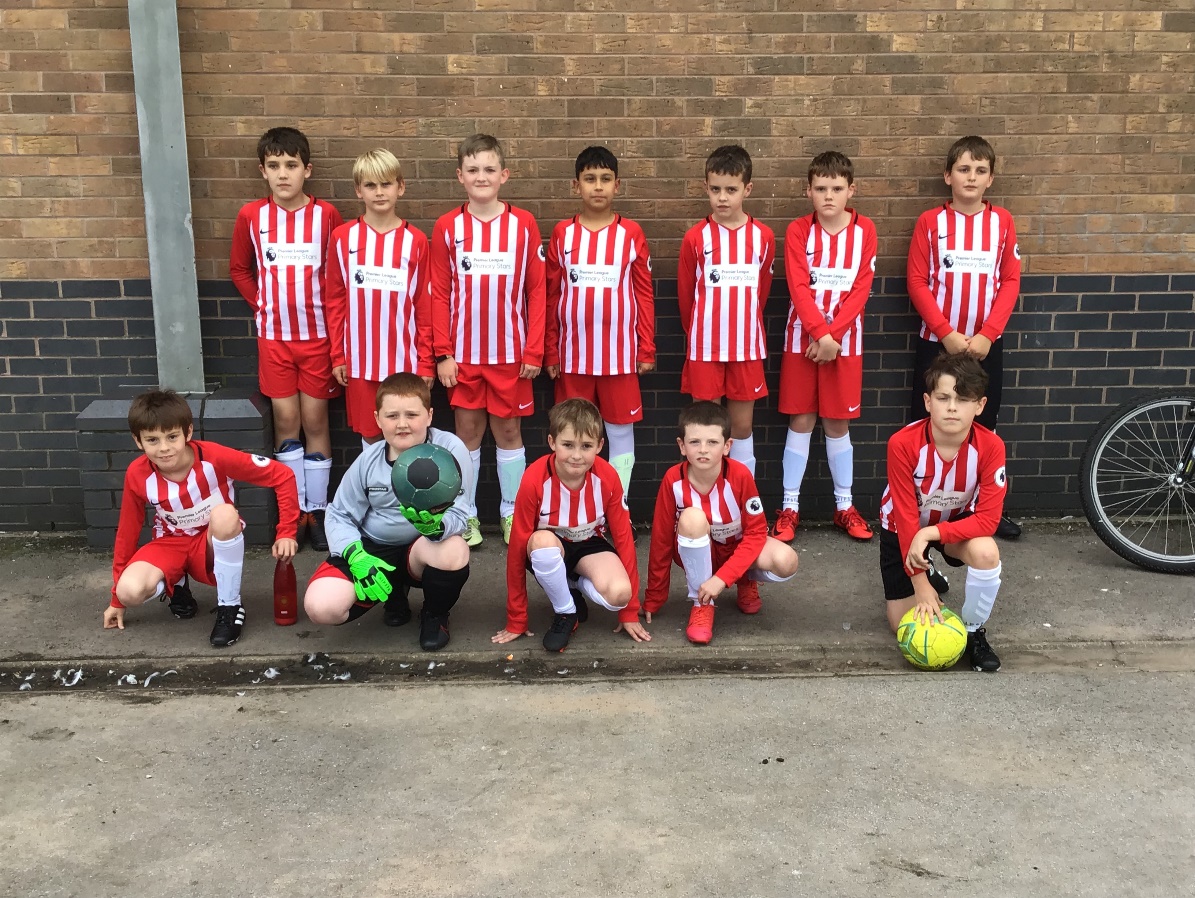 There was an improvement in performance in each half of each game that they played, and they even kept a clean sheet in the second half of their final game against Black Firs! Mr Shelton is so pleased with each, and every one of the players.  Well done all of you, and thank you Mr Shelton for training the lads to this standard in such a short time.HOLIDAYSJust two more weeks in school until the half term break.  Please see below the term dates for the rest of this academic year.  We break for the Autumn half term break at 3:20 on Friday 22nd October and return to school on TUESDAY 2nd November; Monday 1st November being a teacher training day.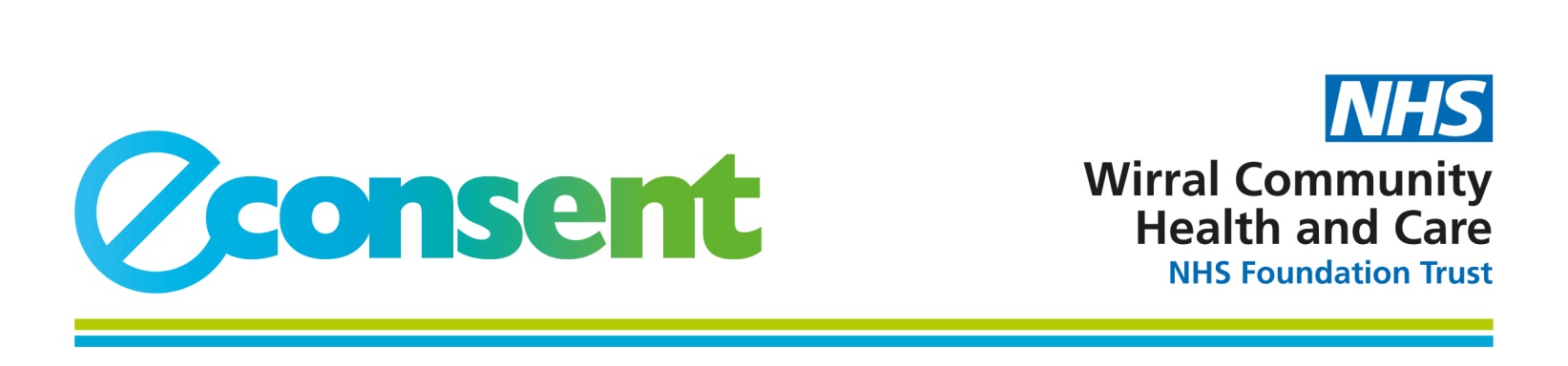 E-consent…it’s so easy!Dear parent / carerRe: Your Childs Flu Vaccination e-consentHere at Cheshire East we are delighted to be working in partnership with Wirral Community Health and Care NHS Foundation Trust to introduce a new way for you to consent to your child’s school-aged vaccinations. This year we have introduced e-consent for all our school based immunisation programmes.You can now provide electronic-consent (e-consent) for all your child’s vaccinations with a click of a button, using your mobile phone, computer, laptop or tablet.  Your child is due to receive the flu vaccination at Marlfields Primary School on Wednesday 24th November 2021Please complete the e-consent form for your child’s flu vaccination at wchc.nhs.uk/econsent/.Your schools unique code number is WC140895 which you will need to complete the flu consent form.Please note the website portal will close one week before your schools vaccination date.  This allows time for the School Nurses to review your form and contact parents if there are any concerns, prior to the session.An automated e mail will be sent to you on completion of the e-consent form from Cinnamon Digital Applications who host the website portal for us. If you do not receive this, please check your junk e mail or contact our Immunisation Admin Team on 0300 123 4607Parents who have not submitted their e-consent form by the deadline and wish their child to be immunized will also need to contact our Immunisation Admin Team.The new e-consent process is:safe and secure easy to use convenient and saves timefriendly to the environment - saves paper A summary of how the process works: -the form is simple and easy to completeonce you’ve completed the form click ‘submit’you’ll receive an email to confirm the form has been received securelythe Trust’s Immunisation Team will receive your child’s form via a secure portalif you’ve consented, your child will have their vaccine in school. If you have any concerns or would like to discuss this further, please do not hesitate to contact a member of our immunisation team on 0300 123 4607.The School Nursing Immunisation Team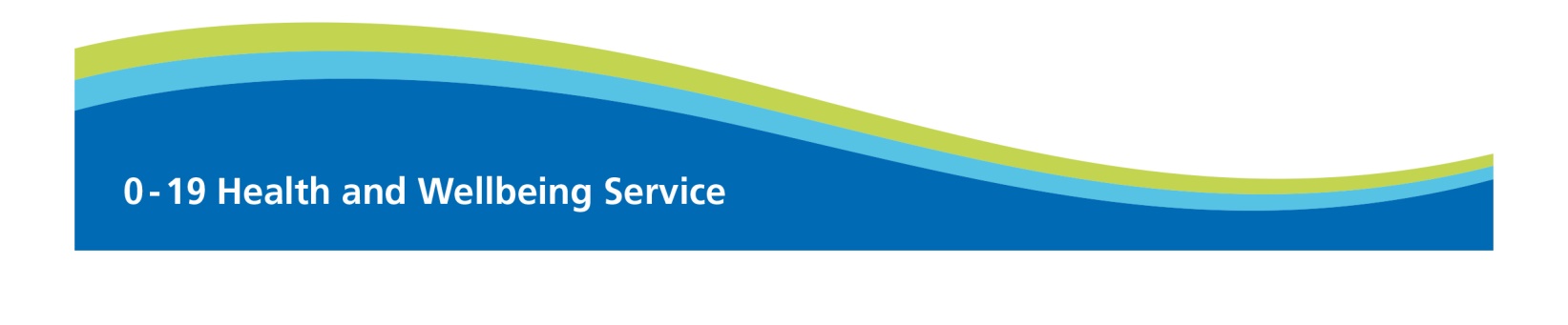 Academic Year 2021 – 2022Academic Year 2021 – 2022Academic Year 2021 – 2022                                School Opens          School Closes                                        School Opens          School Closes                                        School Opens          School Closes        Autumn 1  01.09.202122.10.2021Half TermHalf TermHalf TermAutumn 202.11.202117.12.2021Christmas HolidaysChristmas HolidaysChristmas HolidaysSpring 1  04.01.202217.02.2022Half TermHalf TermHalf TermSpring 228.02.202231.03.2022Easter HolidaysEaster HolidaysEaster HolidaysSummer 119.04.202226.05.2022Bank HolidayMonday 2nd May 2022Monday 2nd May 2022Half TermHalf TermHalf TermSummer 207.06.202222.07.2022INSET Days01.11.21, 18.02.22, 01.04.22, 27.05.22 & 06.06.22INSET Days01.11.21, 18.02.22, 01.04.22, 27.05.22 & 06.06.22INSET Days01.11.21, 18.02.22, 01.04.22, 27.05.22 & 06.06.22